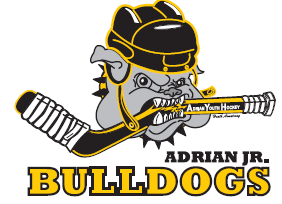 2019-20 AYHA COACHING APPLICATIONThank you for your interest in joining the roster of coaches, assistant coaches, and on-ice volunteers for the Adrian Youth Hockey Association.  Please complete the following form and submit via email to AYHA Coaching Coordinator Brett White (sgt_forward@hotmail.com).  Upon a completed review of submissions, the AYHA Coaching Coordinator presents to the Executive Board of Directors a list of recommendations prior to the Annual Meeting (August).  Successful candidates are then informed and must complete all required USA Hockey and MAHA processes before their required deadlines.  All AYHA coaches, assistant coaches, and on-ice volunteers are expected to perform these functions for any and all levels of the Associations as needed and to the best of their abilities.NAME:		_____________________________________________________________________________________ADDRESS:	_____________________________________________________________________________________CITY:		___________________________________________	STATE: _______		ZIP:  _______________EMAIL:		___________________________________________	PHONE:  ________________________________PLEASE SELECT WHICH POSITION YOU ARE APPLYING TO COACH/ASSIST:			_________	HEAD COACH		___________	ASSISTANT COACHWHAT AGE LEVEL/DIVISION ARE YOU APPLYING TO COACH/ASSIST:__________________________________________________________________________________________________USA HOCKEY COACHING CERTIFICATION #:	___________________________________________________________CERTIFICATION LEVEL AND EXPIRATION YEAR:	___________________________________________________________PLEASE LIST ALL PREVIOUS COACHING EXPERIENCE AND WHY YOU WOULD LIKE TO COACH AT AYHA:________________________________________________________________________________________________________________________________________________________________________________________________________________________________________________________________________________________________________________________________________________________________________________________________________